Опросный лист для оформления заявки на изготовление ЯЧЕЕК ЯКНОЗначения, указанные серым цветом приведены для примера, вместо них нужно указать то, что требуется.№ пЗапрашиваемые данныеЗапрашиваемые данныеЗапрашиваемые данныеЗапрашиваемые данныеЗапрашиваемые данныеЗапрашиваемые данныеОтветы заказчика1Номинальное  напряжение,  кВНоминальное  напряжение,  кВНоминальное  напряжение,  кВНоминальное  напряжение,  кВ6 или 106 или 1062Схема первичных соединений (графически)Схема первичных соединений (графически)Схема первичных соединений (графически)Схема первичных соединений (графически)Схема первичных соединений (графически)Схема первичных соединений (графически)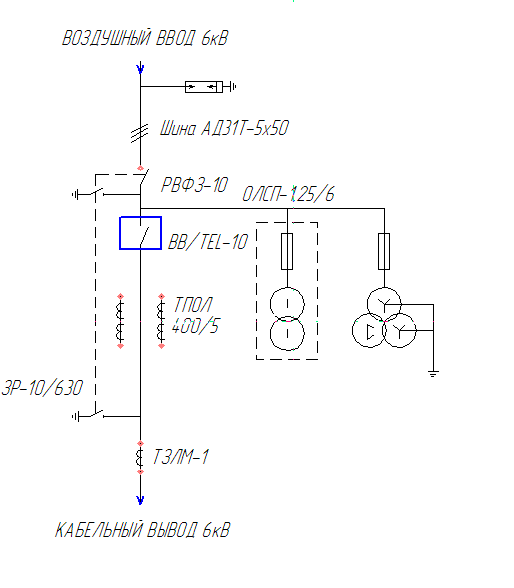 3Номинальный ток, АНоминальный ток, АНоминальный ток, АНоминальный ток, АНоминальный ток, АНоминальный ток, А6304Исполнение         ввода / выводаИсполнение         ввода / выводаИсполнение         ввода / выводаВвод (воздух / кабель)Ввод (воздух / кабель)Ввод (воздух / кабель)В4Исполнение         ввода / выводаИсполнение         ввода / выводаИсполнение         ввода / выводаВывод (воздух / кабель)Вывод (воздух / кабель)Вывод (воздух / кабель)К5ВыключательВыключательТип выключателяТип выключателяТип выключателяТип выключателяВВ/ТЕЛ-10-20/1000У35ВыключательВыключательНапряжение оперативное, ВНапряжение оперативное, ВНапряжение оперативное, ВНапряжение оперативное, В~2206РазъединительРазъединительРазъединительРазъединительРазъединительРазъединительРВФЗ-630/107Трансформатор  напряжения (тип, )Трансформатор  напряжения (тип, )Трансформатор  напряжения (тип, )Трансформатор  напряжения (тип, )Трансформатор  напряжения (тип, )Трансформатор  напряжения (тип, )3хЗНОЛ-6-15/15У3 6000/1008Трансформатор  тока (тип,  коэффициент  трансформации и количество)Трансформатор  тока (тип,  коэффициент  трансформации и количество)Трансформатор  тока (тип,  коэффициент  трансформации и количество)Трансформатор  тока (тип,  коэффициент  трансформации и количество)Трансформатор  тока (тип,  коэффициент  трансформации и количество)Трансформатор  тока (тип,  коэффициент  трансформации и количество)ТОЛ-10 кл.точ0,5/10Р  300/59Трансформатор тока нулевой последовательностиТрансформатор тока нулевой последовательностиТрансформатор тока нулевой последовательностиТрансформатор тока нулевой последовательностиТрансформатор тока нулевой последовательностиТрансформатор тока нулевой последовательностиТЗЛК – 0,6610Трансформатор  собственных  нужд (ОЛС-1,25)Трансформатор  собственных  нужд (ОЛС-1,25)Трансформатор  собственных  нужд (ОЛС-1,25)Трансформатор  собственных  нужд (ОЛС-1,25)Трансформатор  собственных  нужд (ОЛС-1,25)Трансформатор  собственных  нужд (ОЛС-1,25)ОЛСП – 1,25-611Трансформатор ОСО-0,4  110/220 ВТрансформатор ОСО-0,4  110/220 ВТрансформатор ОСО-0,4  110/220 ВТрансформатор ОСО-0,4  110/220 ВТрансформатор ОСО-0,4  110/220 ВТрансформатор ОСО-0,4  110/220 ВДа12Вид защитыЦифровое устройство РЗА (тип)Цифровое устройство РЗА (тип)Цифровое устройство РЗА (тип)Цифровое устройство РЗА (тип)Цифровое устройство РЗА (тип)БЗП-0212Вид защитыТоковая отсечкаТоковая отсечкаТоковая отсечкаТоковая отсечкаТоковая отсечкаДа12Вид защитыМТЗ МТЗ МТЗ МТЗ МТЗ Да12Вид защитыЗащита от замыкания на землюЗащита от замыкания на землюЗащита от замыкания на землюЗащита от замыкания на землюЗащита от замыкания на землюДа12Вид защитыЗащита от минимального напряженияЗащита от минимального напряженияЗащита от минимального напряженияЗащита от минимального напряженияЗащита от минимального напряженияДа12Вид защитыАПВАПВАПВАПВАПВДа13Учет электроэнергии (тип счетчика)Учет электроэнергии (тип счетчика)Учет электроэнергии (тип счетчика)Счетчик активной энергииСчетчик активной энергииСчетчик активной энергии-13Учет электроэнергии (тип счетчика)Учет электроэнергии (тип счетчика)Учет электроэнергии (тип счетчика)Счетчик реактивной энергииСчетчик реактивной энергииСчетчик реактивной энергии-13Учет электроэнергии (тип счетчика)Учет электроэнергии (тип счетчика)Учет электроэнергии (тип счетчика)Активно-реактивный счетчикАктивно-реактивный счетчикАктивно-реактивный счетчик-14Освещение и обогревОсвещение и обогревОсвещение и обогревОсвещение и обогревОсвещение и обогревОсвещение и обогревНет15ВольтметрВольтметрВольтметрВольтметрВольтметрВольтметрДа16АмперметрАмперметрАмперметрАмперметрАмперметрАмперметрНет17Ограничители перенапряженияОграничители перенапряженияОграничители перенапряженияОграничители перенапряженияОграничители перенапряженияОграничители перенапряженияОПН-РТ/ТЕЛ-618Наличие разрядниковНаличие разрядниковНаличие разрядниковНаличие разрядниковНаличие разрядниковНаличие разрядниковНет19Наличие рамы воздушного вводаНаличие рамы воздушного вводаНаличие рамы воздушного вводаНаличие рамы воздушного вводаНаличие рамы воздушного вводаНаличие рамы воздушного вводаДа20Наличие салазокНаличие салазокНаличие салазокНаличие салазокНаличие салазокНаличие салазокНетПоставщик и его адрес:ООО «БЭМЗ-1»,625421,г. Берёзовский, ул. Ермака,1тел./факс (384-45)3-22-40,3-26-85e-mail: bemz1@mail.ruПредставитель поставщика:Ф.И.ОДолжность:_____________________________________________________Поставщик и его адрес:ООО «БЭМЗ-1»,625421,г. Берёзовский, ул. Ермака,1тел./факс (384-45)3-22-40,3-26-85e-mail: bemz1@mail.ruПредставитель поставщика:Ф.И.ОДолжность:_____________________________________________________Поставщик и его адрес:ООО «БЭМЗ-1»,625421,г. Берёзовский, ул. Ермака,1тел./факс (384-45)3-22-40,3-26-85e-mail: bemz1@mail.ruПредставитель поставщика:Ф.И.ОДолжность:_____________________________________________________Поставщик и его адрес:ООО «БЭМЗ-1»,625421,г. Берёзовский, ул. Ермака,1тел./факс (384-45)3-22-40,3-26-85e-mail: bemz1@mail.ruПредставитель поставщика:Ф.И.ОДолжность:_____________________________________________________Поставщик и его адрес:ООО «БЭМЗ-1»,625421,г. Берёзовский, ул. Ермака,1тел./факс (384-45)3-22-40,3-26-85e-mail: bemz1@mail.ruПредставитель поставщика:Ф.И.ОДолжность:_____________________________________________________Поставщик и его адрес:ООО «БЭМЗ-1»,625421,г. Берёзовский, ул. Ермака,1тел./факс (384-45)3-22-40,3-26-85e-mail: bemz1@mail.ruПредставитель поставщика:Ф.И.ОДолжность:_____________________________________________________Заказчик и его адрес:Наименование обьекта:Представитель заказчика: Ф.И.ОДолжность:__________________________________________тел./ e-mail:Заказчик и его адрес:Наименование обьекта:Представитель заказчика: Ф.И.ОДолжность:__________________________________________тел./ e-mail:Заказчик и его адрес:Наименование обьекта:Представитель заказчика: Ф.И.ОДолжность:__________________________________________тел./ e-mail: